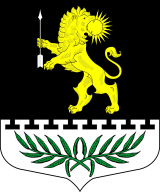 ЛЕНИНГРАДСКАЯ ОБЛАСТЬЛУЖСКИЙ МУНИЦИПАЛЬНЫЙ РАЙОНАДМИНИСТРАЦИЯ СЕРЕБРЯНСКОГО СЕЛЬСКОГО ПОСЕЛЕНИЯПОСТАНОВЛЕНИЕОт 22 марта 2016  № 39Об отмене постановления.   С целью приведения нормативно-правовых актов в соответствие с действующим законодательством,ПОСТАНОВЛЯЮ:   1. Отменить постановление № 48 от 20 октября 2011 года об утверждении административного регламента предоставления муниципальной услуги:«Выдача копий архивных документов, подтверждающих право на владение землей».Глава администрацииСеребрянского сельского поселения                                          С.А. Пальок